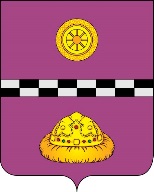 ПОСТАНОВЛЕНИЕот 18 ноября 2020 г.    	№ 676 О внесении дополнения в постановление администрации муниципального района «Княжпогостский» от 25.03.2019№ 88 «О мероприятиях по исполнению наказанияв виде обязательных и исправительных работна территории муниципального района «Княжпогостский»В соответствии со статьями 25, 39 Уголовно-исполнительного кодекса Российской Федерации на основании поступившего ходатайства Федерального казенного учреждения уголовно-исполнительная инспекция филиал по Княжпогостскому районуПОСТАНОВЛЯЮ:1. Внести в постановление администрации муниципального района «Княжпогостский» от 25.03.2019  № 88 «О мероприятиях по исполнению наказания в виде обязательных и исправительных работ на территории муниципального района «Княжпогостский» (далее - постановление) следующее дополнение:1.1. Приложение № 3 «Перечень мест для отбывания наказания в виде исправительных работ на территории муниципального района «Княжпогостский» дополнить пунктом следующего содержания:2. Контроль за исполнением настоящего постановления возложить на  первого заместителя руководителя администрации муниципального района «Княжпогостский» А.Л. Кулика.Глава муниципального района «Княжпогостский» -руководитель администрации 	    А.Л. Немчинов28.Индивидуальный предприниматель Политов Андрей Леонидович